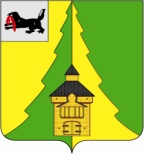                                     Российская Федерация	Иркутская область	Нижнеилимский муниципальный район	АДМИНИСТРАЦИЯ			ПОСТАНОВЛЕНИЕОт «03»  08   №733г. Железногорск-Илимский«О создании рабочей группы по применениюпрофессиональных стандартов муниципальнымиунитарными предприятиями, осуществляющимидеятельность в сфере жилищно-коммунальногохозяйства, учредителями которых являетсямуниципальное образование «Нижнеилимский район» В соответствии со статьями 195.2, 195.3 Трудового кодекса Российской Федерации, постановлением Правительства Российской Федерации от 27.06.2016 № 584 «Об особенностях применения профессиональных стандартов в части требований, обязательных для применения государственными внебюджетными фондами Российской Федерации, государственными или муниципальными учреждениями, государственными или муниципальными унитарными предприятиями, а также государственными корпорациями, государственными компаниями и хозяйственными обществами, более пятидесяти процентов акций (долей) в уставном капитале которых находится в государственной собственности или муниципальной собственности», Уставом муниципального образования «Нижнеилимский район», администрация Нижнеилимского муниципального района ПОСТАНОВЛЯЕТ:	1. Утвердить положение о рабочей группе по применению профессиональных стандартов муниципальными унитарными предприятиями, осуществляющими деятельность в сфере жилищно-коммунального хозяйства, учредителями которых является муниципальное образование «Нижнеилимский район» (Приложение № 1).      	2. Утвердить состав рабочей группы по применению профессиональных стандартов муниципальными унитарными предприятиями, осуществляющими деятельность в сфере жилищно-коммунального хозяйства, учредителями которых является муниципальное образование «Нижнеилимский район» (Приложение № 2).3. Настоящее Постановление подлежит опубликованию в периодическом печатном издании «Вестник Думы и администрации Нижнеилимского муниципального района» и размещению на официальном информационном сайте муниципального образования «Нижнеилимский район».	4. Контроль за исполнением настоящего постановления возложить на заместителя мэра района по жилищной политике, градостроительству, энергетике, транспорту и связи Цвейгарта В.В.     Мэр района     					                 М.С. РомановРассылка: в дело-2, отдел ЖКХ, Т и С, ОСЭР, юридический отдел, отдел кадров, МУП «УК коммунальные услуги». Д.Г. Чибышев 31265Приложение № 1 к постановлению администрации Нижнеилимского муниципального района                                                                         от «03»  08  2018 г№733Положениео рабочей группе по применению профессиональных стандартов муниципальными унитарными предприятиями, осуществляющими деятельность в сфере жилищно-коммунального хозяйства, учредителямикоторых является муниципальное образование «Нижнеилимский район»    1. ОБЩИЕ ПОЛОЖЕНИЯ	1.1. Настоящее положение определяет цель, основные задачи, функции, а также порядок формирования и деятельности рабочей группы по применению профессиональных стандартов муниципальными унитарными предприятиями, осуществляющими деятельность в сфере жилищно-коммунального хозяйства, учредителями которых является муниципальное образование «Нижнеилимский район» (далее – Рабочая группа). 1.2. В своей деятельности Рабочая группа руководствуется Конституцией Российской Федерации, федеральными законами, указами и распоряжениями Президента Российской Федерации, постановлениями и распоряжениями Правительства Российской Федерации, законами Иркутской области, муниципальными правовыми актами, а также настоящим Положением.1.3. Рабочая группа осуществляет свою деятельность на принципах равноправия ее членов, коллегиальности принятия решений и гласности.           2. ОСНОВНЫЕ ЦЕЛИ И ЗАДАЧИ РАБОЧЕЙ ГРУППЫ 	2.1. Рабочая группа создана с целью внедрения применения профессиональных стандартов муниципальными унитарными предприятиями, осуществляющими деятельность в сфере жилищно-коммунального хозяйства, учредителями которых является муниципальное образование «Нижнеилимский район» (далее – муниципальные унитарные предприятия ЖКХ).   2.2. Основными задачами Рабочей группы являются:- подготовка планов, в соответствии с которыми осуществляется деятельность Рабочей группы, и выработка согласованных решений по реализации предусмотренных в них мероприятий;- определение перечня профессиональных стандартов, рекомендуемых к применению муниципальными унитарными предприятиями ЖКХ;    	- разработка этапов применения профессиональных стандартов муниципальными унитарными предприятиями ЖКХ;- проведение анализа кадрового состава муниципальных унитарных предприятий ЖКХ; 	- проведение анализа потребности в профессиональном образовании, профессиональном обучении и (или) дополнительном профессиональном образовании работников муниципальных унитарных предприятий ЖКХ на основе информации, полученной от руководителей муниципальных унитарных предприятий ЖКХ.  3. ПРАВА РАБОЧЕЙ ГРУППЫ3.1. Рабочая группа для решения возложенных на нее цели и задач имеет право: - рассматривать на своих заседаниях предложения членов Рабочей группы по вопросам, относящимся к компетенции Рабочей группы;- запрашивать и получать у муниципальных унитарных предприятий ЖКХ необходимую информацию по вопросам, относящимся к компетенции Рабочей группы;- разрабатывать и направлять в адрес муниципальных унитарных предприятий рекомендации и предложения по вопросам, относящимся к компетенции Рабочей группы.4. СОСТАВ И ОРГАНИЗАЦИЯ РАБОТЫ РАБОЧЕЙ ГРУППЫ	4.1. Состав Рабочей группы утверждается постановлением администрации Нижнеилимского муниципального района.	4.2. Деятельностью Рабочей группы руководит председатель рабочей группы или, в его отсутствие, заместитель председателя Рабочей группы. 	4.3. Председатель Рабочей группы (заместитель председателя):	- определяет место и время проведения заседаний Рабочей группы;	- председательствует на заседаниях Рабочей группы;	- формирует на основе предложений членов Рабочей группы повестку дня очередного заседания;	- дает поручения членам Рабочей группы. 	Секретарь Рабочей группы: 	- обеспечивает подготовку проекта плана работы Рабочей группы,  составляет проекты повестки дня его заседаний, организует подготовку материалов к заседаниям Рабочей группы, а также проектов соответствующих решений;	- информирует членов Рабочей группы о месте, времени проведения иповестке дня очередного заседания, обеспечивает их необходимыми материалами.	4.4. Члены Рабочей группы вносят предложения по плану работы Рабочей группы, повестке заседаний и порядку обсуждения вопросов, участвуют в подготовке проектов документов, в том числе проектов решений к очередным заседаниям Рабочей группы.5. ПОРЯДОК РАБОТЫ РАБОЧЕЙ ГРУППЫ5.1. Заседание Рабочей группы проводит председатель Рабочей группы,а в его отсутствие - заместитель председателя Рабочей группы.	5.2. Заседание Рабочей группы является правомочным, если на нем присутствует более половины членов Рабочей группы. Решения заседаний Рабочей группы принимаются большинством голосов от числа зарегистрированных на заседании членов Рабочей группы. При равенстве голосов решающим является голос председателя Рабочей группы либо его заместителя, председательствующего на заседании.	5.3. Заседания Рабочей группы оформляются протоколом, который ведет секретарь Рабочей группы. Протокол и решения Рабочей группы подписываются председателем рабочей группы либо его заместителем, председательствующим на заседании, и секретарем.	5.4. Решения Рабочей группы, принимаемые в форме заключений, предложений, обращений носят рекомендательный характер.	5.5. Решения Рабочей группы направляются заинтересованным органам администрации Нижнеилимского муниципального района, муниципальным унитарным предприятиям ЖКХ.	5.6. Организационно-техническое и материальное обеспечение деятельности рабочей группы осуществляет администрация Нижнеилимского муниципального района. 	Мэр района                                                                    М.С. РомановПриложение № 2 к постановлению администрации Нижнеилимского муниципального района                                                                         от «03»  08   2018 г. №733Составрабочей группы по применению профессиональных стандартов муниципальными унитарными предприятиями, осуществляющими деятельность в сфере жилищно-коммунального хозяйства, учредителями которых является муниципальное образование «Нижнеилимский район»      Председатель рабочей группы:Цвейгарт Виктор Викторович - заместитель мэра по жилищной политике, градостроительству, энергетике, транспорту и связи;Заместитель председателя рабочей группы:Савицкая Лариса Владимировна - начальник отдела жилищно-коммунального хозяйства, транспорта и связи;Секретарь рабочей группы: Суслова Наталья Юрьевна – консультант отдела жилищно-коммунального хозяйства, транспорта и связи;Члены рабочей группы: Субботкина Ника Михайловна - начальник юридического отдела;Амелин Алексей Владимирович - начальник отдела социально-экономического развития;Драпеза Надежда Михайловна - консультант по государственному управлению охраной труда;Ильина Екатерина Петровна - консультант по кадрам;Соколова Галина Ивановна – директор МУП «УК Коммунальные услуги» (по согласованию).      	Мэр района                                                               М.С. Романов